At the recent meeting of the Collaboration on ITS Communication Standards (CITS), held in Geneva on the 8 March 2019, it was agreed to inform relevant standards developing organizations that the CITS will pursue its efforts to develop an online database for ITS Communication Standards. In order to do so, it would be highly beneficial if participating SDOs would review the categorisation of their related-standards and appoint an expert to maintain and update the relevant communication standards in the online database.The draft classification and categorisation of your standards is attached for your review.The online database is already accessible here. It already includes the ITU relevant ITS communication standards.Please inform the CITS Secretariat, Mr Stefano Polidori, at tsbcits@itu.int on the appointed expert to maintain current your standards in the online database. The Secretariat will provide him/her the necessary information and credentials to update the database online.We look forward to hearing and working with you.Attachments: 2ITS standards classificationCategorization of your ITS standards_________________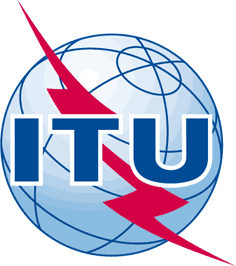 INTERNATIONAL TELECOMMUNICATION UNIONTELECOMMUNICATION
STANDARDIZATION SECTORSTUDY PERIOD 2017-2020INTERNATIONAL TELECOMMUNICATION UNIONTELECOMMUNICATION
STANDARDIZATION SECTORSTUDY PERIOD 2017-2020INTERNATIONAL TELECOMMUNICATION UNIONTELECOMMUNICATION
STANDARDIZATION SECTORSTUDY PERIOD 2017-2020INTERNATIONAL TELECOMMUNICATION UNIONTELECOMMUNICATION
STANDARDIZATION SECTORSTUDY PERIOD 2017-2020CITS-LS12-ECITS-LS12-EINTERNATIONAL TELECOMMUNICATION UNIONTELECOMMUNICATION
STANDARDIZATION SECTORSTUDY PERIOD 2017-2020INTERNATIONAL TELECOMMUNICATION UNIONTELECOMMUNICATION
STANDARDIZATION SECTORSTUDY PERIOD 2017-2020INTERNATIONAL TELECOMMUNICATION UNIONTELECOMMUNICATION
STANDARDIZATION SECTORSTUDY PERIOD 2017-2020INTERNATIONAL TELECOMMUNICATION UNIONTELECOMMUNICATION
STANDARDIZATION SECTORSTUDY PERIOD 2017-2020INTERNATIONAL TELECOMMUNICATION UNIONTELECOMMUNICATION
STANDARDIZATION SECTORSTUDY PERIOD 2017-2020INTERNATIONAL TELECOMMUNICATION UNIONTELECOMMUNICATION
STANDARDIZATION SECTORSTUDY PERIOD 2017-2020INTERNATIONAL TELECOMMUNICATION UNIONTELECOMMUNICATION
STANDARDIZATION SECTORSTUDY PERIOD 2017-2020INTERNATIONAL TELECOMMUNICATION UNIONTELECOMMUNICATION
STANDARDIZATION SECTORSTUDY PERIOD 2017-2020English OnlyOriginal: EnglishEnglish OnlyOriginal: EnglishWG(s):WG(s):WG(s):Geneva, 8 March 2019:Geneva, 8 March 2019:LIAISON STATEMENTLIAISON STATEMENTLIAISON STATEMENTLIAISON STATEMENTLIAISON STATEMENTLIAISON STATEMENTLIAISON STATEMENTSource:Source:Source:Collaboration on ITS Communication Standards (CITS)Collaboration on ITS Communication Standards (CITS)Collaboration on ITS Communication Standards (CITS)Collaboration on ITS Communication Standards (CITS)Title:Title:Title:LS on ITS communication standards online databaseLS on ITS communication standards online databaseLS on ITS communication standards online databaseLS on ITS communication standards online databaseLIAISON STATEMENTLIAISON STATEMENTLIAISON STATEMENTLIAISON STATEMENTLIAISON STATEMENTLIAISON STATEMENTLIAISON STATEMENTFor action to:For action to:For action to:For action to:5GAA, ATIS Connected Car, CCSA TC10, CEN TC278, ETSI TC ITS, IEEE 1609 WG and IEEE P802.11-TGbd, ISO TC22 and ISO TC204, IETF IPWAVE WG, IMDA, SAE International, TTA PG905, TTC, W3C, WWRF, ITU-T SG12, SG16, SG17, SG20, ITU-R WP5A5GAA, ATIS Connected Car, CCSA TC10, CEN TC278, ETSI TC ITS, IEEE 1609 WG and IEEE P802.11-TGbd, ISO TC22 and ISO TC204, IETF IPWAVE WG, IMDA, SAE International, TTA PG905, TTC, W3C, WWRF, ITU-T SG12, SG16, SG17, SG20, ITU-R WP5A5GAA, ATIS Connected Car, CCSA TC10, CEN TC278, ETSI TC ITS, IEEE 1609 WG and IEEE P802.11-TGbd, ISO TC22 and ISO TC204, IETF IPWAVE WG, IMDA, SAE International, TTA PG905, TTC, W3C, WWRF, ITU-T SG12, SG16, SG17, SG20, ITU-R WP5AFor comment to:For comment to:For comment to:For comment to:---For information to:For information to:For information to:For information to:ITU-T SG2, SG3, SG5, SG9, SG11, SG13, FG-VM, FG-ML5GITU-T SG2, SG3, SG5, SG9, SG11, SG13, FG-VM, FG-ML5GITU-T SG2, SG3, SG5, SG9, SG11, SG13, FG-VM, FG-ML5GApproval:Approval:Approval:Approval:CITS Meeting (8 March 2019)CITS Meeting (8 March 2019)CITS Meeting (8 March 2019)Deadline:Deadline:Deadline:Deadline:N/AN/AN/AContact:Contact:Tel: +41 79 599 1413 
E-mail: stefano.polidori@itu.intContact:Contact:Tel: +1 647 524 1929
E-mail: arthur@atangana.coContact:Contact:Russel Shield
Chair CITSRussel Shield
Chair CITSRussel Shield
Chair CITSRussel Shield
Chair CITSEmail: trs@ygomi.comKeywords:Abstract: